Proverbs 6:22How have you grown in Jesus during this time at home church? Write words or draw pictures around the tree. See if you can create your own poster to hang up naming or drawing all the ways GOD has grown you these last 18 weeks. Share them with your family or on our next Zoom call. 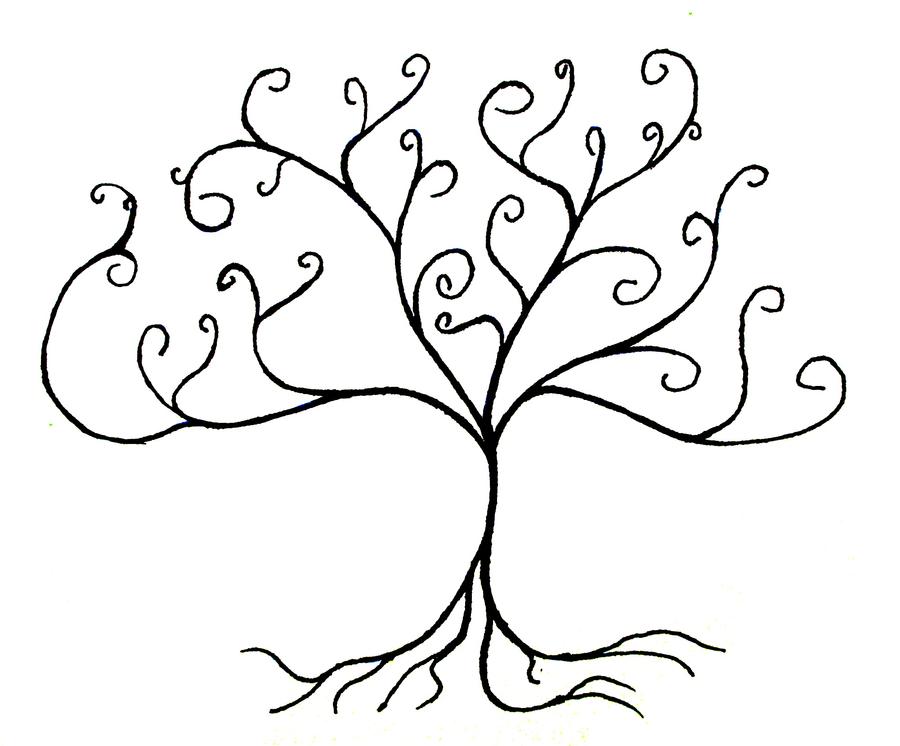 Examples: Serving Others, prayer spot, taking cards and treats to neighbors, visiting others, spending special time with family to pray, God has grown me in responsibility, sharing, caring. 